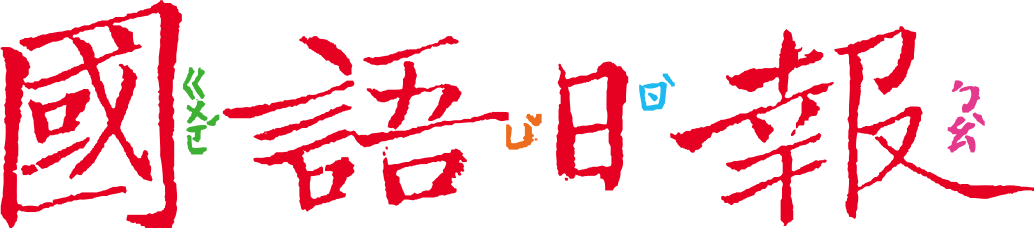     穿戴不符規定，也會沒命？這是發生在伊朗的真實事件，這起事件帶給我們的反思是什麼？讓我們一起深入了解。任務一：阿米尼事件	    閱讀9月29日第3版〈女子沒戴頭巾被捕喪命 伊朗示威不斷〉，用新聞報導5W1H方法整理這起事件。■給師長的話：任務一透過5W1H法閱讀新聞報導，有效掌握新聞事件的輪廓。任務二：道德警察    阿米尼事件的新聞中，「道德警察」是關鍵詞之一。除了任務一的文章外，請再多閱讀一篇同樣這版面的〈伊朗道德警察 執法日漸嚴厲〉，從兩篇文章中更深入了解「道德警察」。■給師長的話：任務二進一步認識伊朗的「道德警察」起源、執行與現況。可視學生程度採填空或簡答整理表格，若能口頭討論更佳。任務三：人權路遙遙    儘管許多國家越來越重視人權，世界上仍有一些國家人權路遙遙。原因很多，我們從這個版面的照片可以讀出一些原因。1.本版上方有兩幀照片，請閱讀照片和文字敘述。2.從這兩幀照片中，你讀出了什麼矛盾？    伊朗國內對道德警察還沒有共識，有人支持有人反對，就連女性也有人支持道德警察。3.為什麼我們看起來很明顯的違反人權措施，在伊朗還有人民、甚至是女性支持呢？  請提出你的看法。可能的原因有：(1)政府高壓管制，不能質疑，否則會惹禍上身。(2)女性長期缺乏受教育的機會，只接收到政府單一角度的宣導。■給師長的話：照片透露的訊息，和報導描述產生了矛盾，任務三指出這個矛盾並引導學生思考為什麼。伊朗的道德警察伊朗的道德警察設立背景1979年，伊朗伊斯蘭革命推翻了 親美 、推動 世俗化 的巴勒維王朝；之後，在宗教領袖 何梅尼 的領導下，成為 伊斯蘭 政權，設立了「道德警察」。工作內容道德警察會巡視 公共場所 ，根據 伊斯蘭教法 的規定糾正人們 不適當的服儀 ，不過幾乎只針對 女性服裝 。執法標準根據伊斯蘭教法，青春期之後的女性外出必須 戴頭巾 ，並穿 寬鬆衣服 遮擋 身材 ，也不能穿 鮮豔 的服裝。這些規定沒有客觀年齡標準，也沒有精準規定哪些衣服可以，哪些不行，道德警察常憑 個人想法 來執法。當今政府作法1.現任總統萊希主張 強硬 且 極端保守 的伊斯蘭教法。2.道德警察執法更 嚴厲 。3.增設 監視器 ，向違反服儀規定的女性處以 罰金 。4.如果有人在網路上質疑服儀規定，也會被 逮捕入獄 。